　　　　　　　　　　　　　　　　　　　　　　協賛申込書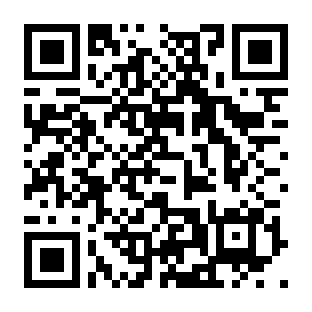 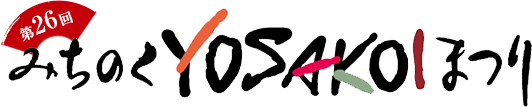 協賛アイテム協賛アイテムNo.概要協賛額ご要望などゴールドスポンサー□０－①230万円分200万円お申し込みに際して直接ご相談ください。シルバースポンサー□０－②110万円分100万円お申し込みに際して直接ご相談ください。会場ネーミングライツ□１―①市民広場100万円会場ネーミングライツ□１－②勾当台公園75万円会場ネーミングライツ□１－③地方会場50万円希望会場はご相談ください。ステージ広告□２－①市民看板20万円ステージ広告□２－②市民ｽﾃｰｼﾞ下100万円ステージ広告□２－③市民ｽﾃｰｼﾞ袖20万円ステージ広告□２－④勾当台公園10万円ステージ広告□２－⑤地方会場5万円希望会場はご相談ください。地方車□３音響車あおり10万円/台希望台数　　　台広報冊子A5判発行部数15000部□４―①裏表紙１頁50万円広報冊子A5判発行部数15000部□４－②表紙裏１頁30万円広報冊子A5判発行部数15000部□４－③中間１頁15万円ガイドブックA5判発行部数5000部□５－①裏表紙１頁30万円ガイドブックA5判発行部数5000部□５－②表紙裏１頁20万円ガイドブックA5判発行部数5000部□５－③中間１頁10万円ガイドブックA5判発行部数5000部□５－④１／２頁8万円ガイドブックA5判発行部数5000部□５－⑤１／４頁6万円ガイドブックA5判発行部数5000部□５－⑥１／８頁4万円ボランティアジャンパー（*製作費込み）□６－①全スタッフ分100万円ボランティアジャンパー（*製作費込み）□６－②市民１０着15万円ボランティアジャンパー（*製作費込み）□６―③地方会場10着10万円HPバナー□７100 X 200Pixel5万円2024年6月まで掲載一口協賛□８一口協賛　　　　　口　一口10000円一口協賛　　　　　口　一口10000円一口協賛　　　　　口　一口10000円提灯協賛□９　　　　　　　　　個　　　　　　　　　個　　　　　　　　　個お名前（企業名）　　様　　　掲載名（店名屋号等）不要　　□　同上　　□指定あり　　　　　　　　　　　代表者　様　　　担当者様　　　　　ご住所〒電話番号メールアドレス